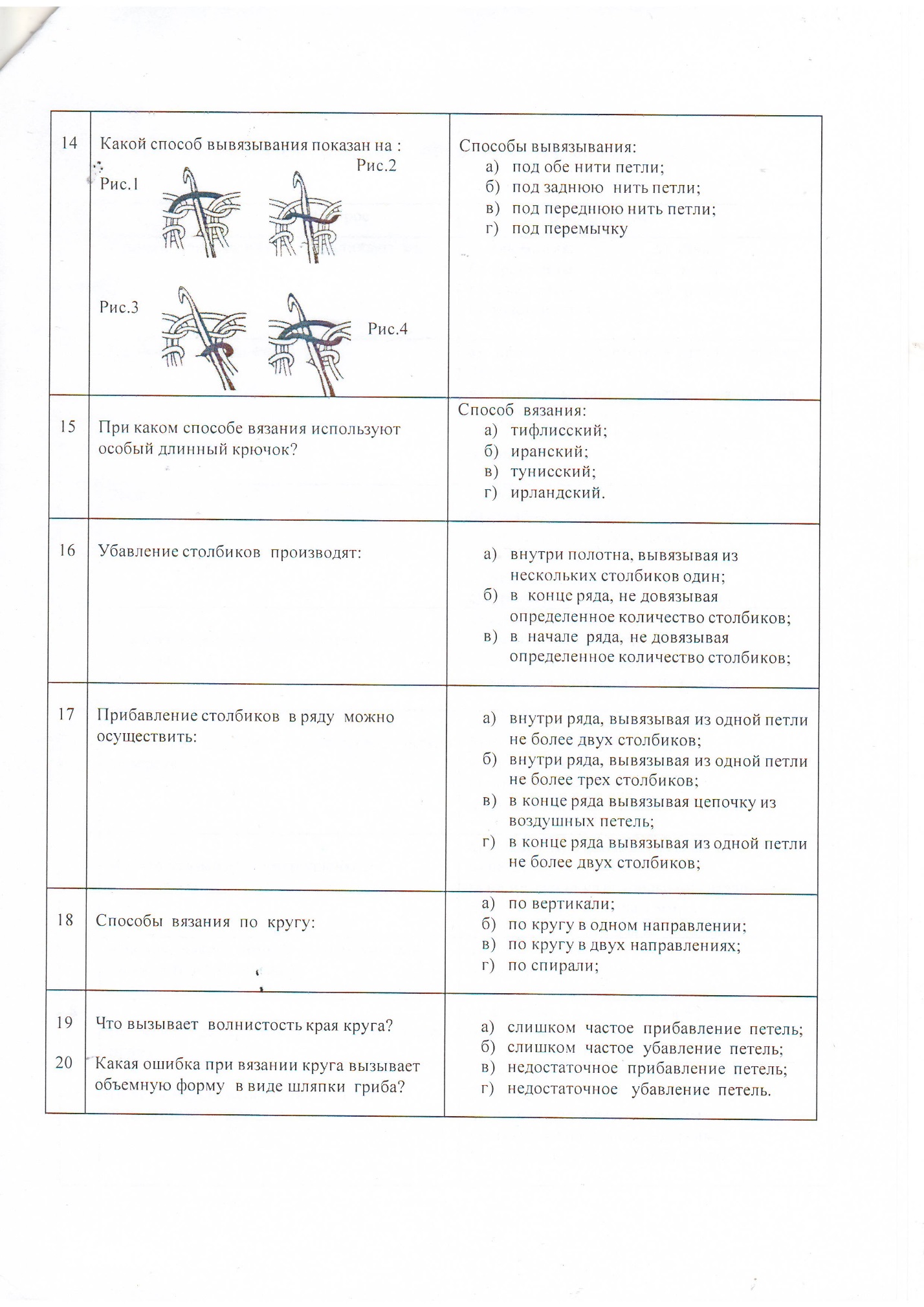 23.06.2020г.Тестирование по теме «Рукоделие. Вязание крючком».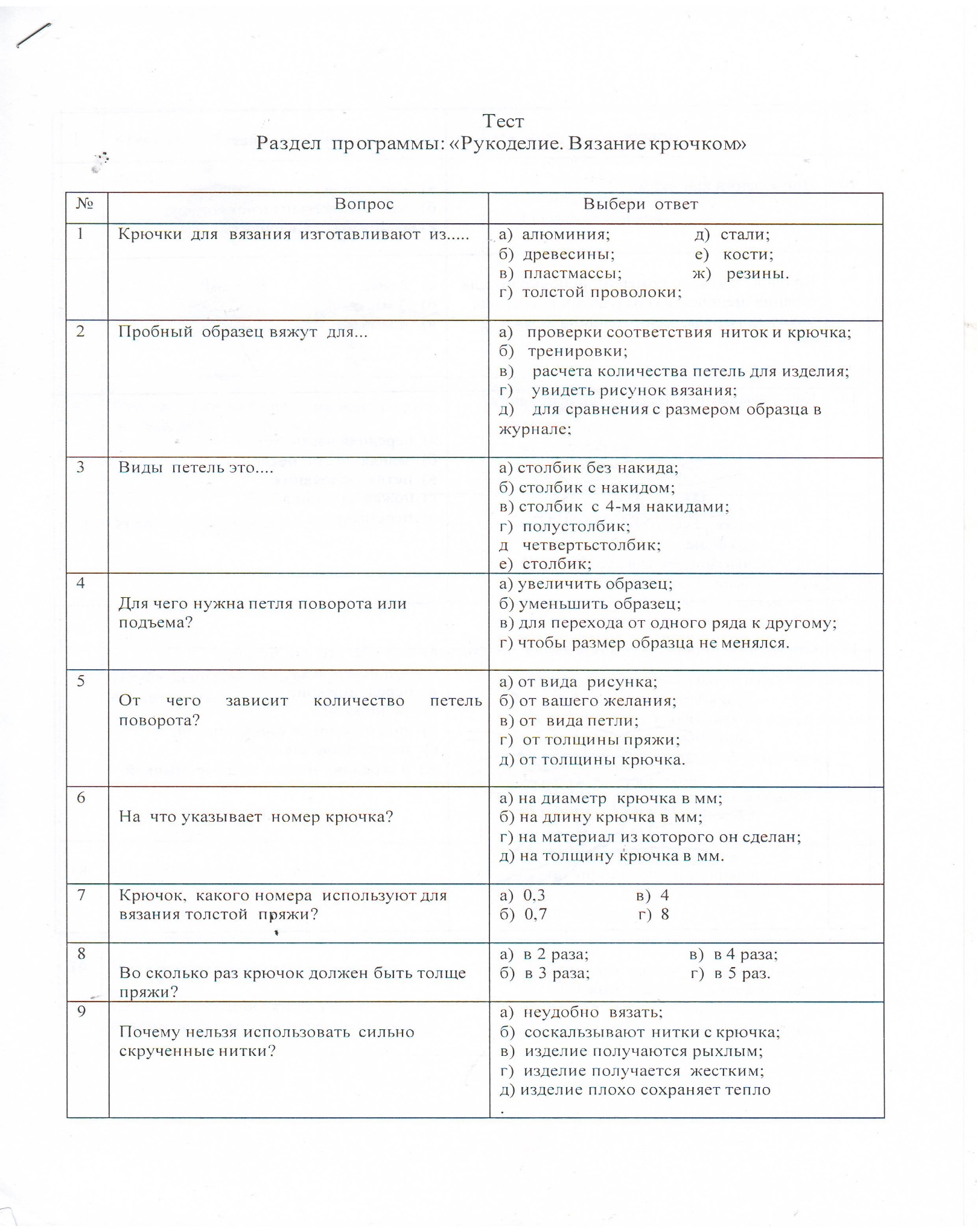 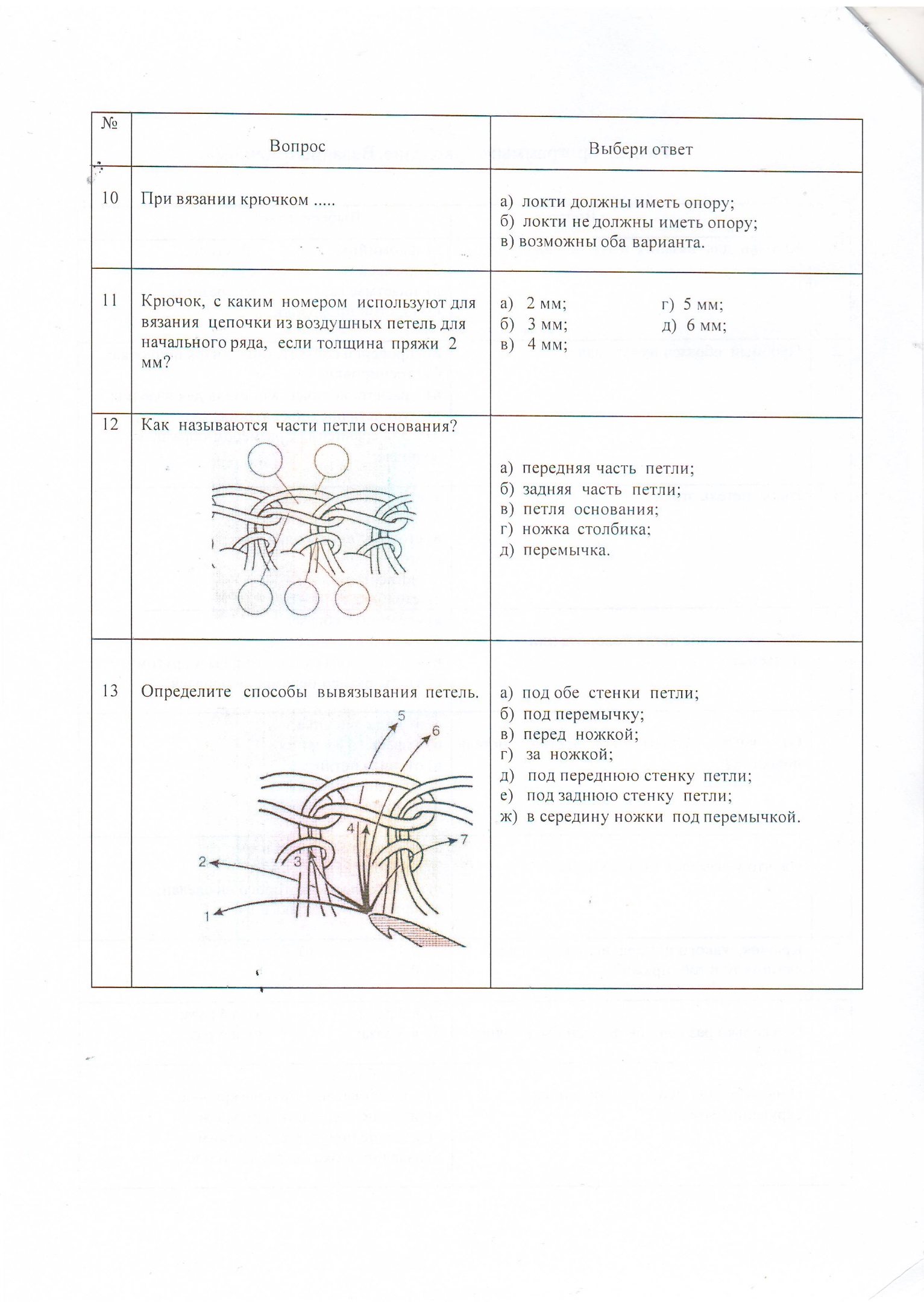 